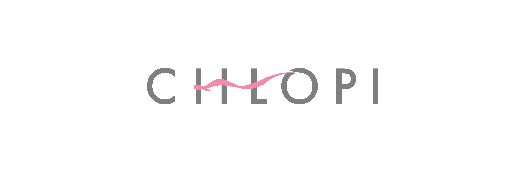 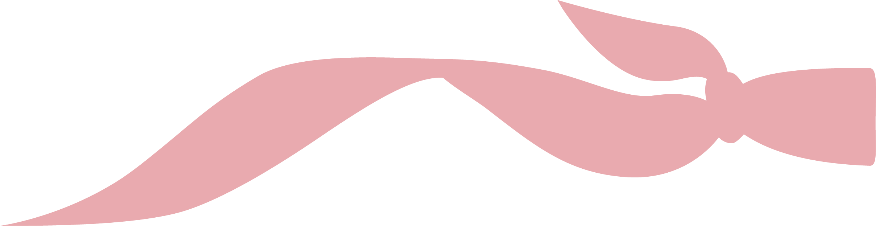 „Chłopi” z rekordową widownią po weekendzie otwarcia w polskich kinach!„Chłopi”, polski kandydat do Oscara w reżyserii DK Welchman i Hugh Welchmana, podbija polskie kina! Adaptację noblowskiej powieści Władysława Stanisława Reymonta, opowiedzianą za pomocą animacji malarskiej inspirowanej malarstwem Młodej Polski, zobaczyło już 141 tysięcy widzów. Tym samym jest to najlepszy wynik polskiego filmu po premierowym weekendzie grania w tegorocznym box office. Wraz z premierą w kinach filmu "Chłopi" rusza przedsprzedaż ścieżki dźwiękowej, autorstwa L.U.C. i Rebel Babel Film Orchestra. Album trafi do sklepów 3 listopada nakładem Agora Music. Dla kolekcjonerów dostępna będzie ekskluzywna wersja winylowa. Płytę można zamówić jeszcze przed premierą – link do zakupu.Łukasz L.U.C. Rostkowski - producent muzyczny, wokalista, kompozytor, autor tekstów oraz reżyser wideoklipów i koncertów, nagrodzony m.in. Paszportem Polityki, Mateuszem Trójki, Wrocławską Nagrodą Muzyczną, nagrodą Ale Sztuka, Ślizgerem, Brylantami Dolnośląskimi i dwukrotnie Yachem, okrzyknięty przez dziennikarzy Artystą XXI wieku. W sieci można już posłuchać pierwszego singla z płyty - „Jesień – Tańcuj”. W tydzień od premiery teledysk zebrał już ponad 600 tys. odsłon. Ten i kolejne utwory nawiązywać będą zgodnie z duchem powieści Reymonta do czterech pór roku.Posłuchaj „Jesień - Tańcuj" we wszystkich głównych serwisach streamingowych https://agoramuzyka.ffm.to/JesienTancuj Zobacz teledysk „Jesień – Tańcuj” w serwisie YouTube https://www.youtube.com/watch?v=amHCTTvWP4o Nakładem Wydawnictwa Agora ukazało się ekskluzywne, ilustrowane wydanie nagrodzonego noblem dzieła Władysława Stanisława Reymonta. Link do zakupu:https://kulturalnysklep.pl/product-pol-100042-Chlopi-Wydanie-kolekcjonerskie.htmlDystrybucja w Polsce to pierwszy krok na długiej kinowej drodze „Chłopów”. Międzynarodowy agent sprzedaży New Europe Film Sales sprzedał film do ponad 50 krajów, m.in. Francji, Beneluksu, Niemiec, Korei Południowej, Skandynawii, Włoszech i Hiszpanii. Film będzie miał także kinową dystrybucję w Chinach, co jest rzadkością dla filmów wyprodukowanych poza tym krajem. W Ameryce Północnej, Ameryce Południowej i Australii dystrybutorem został Sony Pictures Classic, w Wielkiej Brytanii Vertigo Releasing – uznane i ważne firmy w kinowej branży. Finalizowane są negocjacje z pozostałymi krajami azjatyckimi.Producent rozpoczął sprzedaż obrazów z filmu. Pierwsze ręcznie namalowane kadry można zakupić w sklepie internetowym:  https://shop.thepeasantsmovie.com.Film został zrealizowany w Polsce ze wsparciem finansowym na podstawie ustawy o finansowym wspieraniu produkcji audiowizualnej, przyznanym przez Polski Instytut Sztuki Filmowej ze środków Ministra Kultury i Dziedzictwa Narodowego. Projekt dofinansowała Polska Fundacja Narodowa. Patronat honorowy nad filmem objął Minister Edukacji i Nauki. * * *ZWIASTUN FILMUCHŁOPIPremiera: 13 październikaOpis: Na tle zmieniających się pór roku i sezonowych prac polowych rozgrywają się losy rodziny Borynów i pięknej, tajemniczej Jagny. To właśnie kobiety, w szczególności tragiczna postać Jagny, znajdą się w sercu fabuły. Unikalny mikroświat wiejskiej wspólnoty stanie się pretekstem do opowiedzenia uniwersalnej i niesamowicie aktualnej historii. Historii o tragicznej miłości i życiu w małej społeczności, gdzie reguły i brutalne zasady gry wyznaczają każdemu określone miejsce w grupie, a wyjście poza ciasne ramy grozi upokorzeniem i odrzuceniem.Film został zrealizowany na podstawie malarstwa okresu Młodej Polski, które idealnie oddaje nastrój powieści. Na dużym ekranie pojawią się interpretacje dzieł takich artystów jak Józef Chełmoński, Ferdynand Ruszczyc czy Leon Wyczółkowski.Reżyseria: DK Welchman, Hugh Welchman 
Scenariusz: DK Welchman, Hugh Welchman
Zdjęcia: Radosław Ładczuk, Kamil Polak, Szymon Kuriata 
Montaż: DK Welchman, Patrycja Piróg, Miki Węcel
Scenografia: Elwira Pluta 
Kostiumy: Katarzyna Lewińska
Charakteryzacja: Waldemar Pokromski
Muzyka: Łukasz L.U.C. Rostkowski & Rebel Babel Orchestras (Laboratorium Pieśni, Julia Wieniawa, Tęgie Chłopy, Sutari, Szymon Lipiński)
Dźwięk: Michał Jankowski
Reżyseria obsady: Ewa Brodzka 
Reżyser animacji: Piotr Dominiak 
Efekty specjalne: Kamil Polak
Supervisor VFX: Łukasz Mackiewicz
Producent liniowy: Tomasz Wochniak 
Producenci: Sean Bobbitt, Hugh Welchman
Produkcja: BreakThru Films 
Producent wykonawczy: Laurie Ubben, Steve Muench, Sita Saviolo, DK Welchman, Kyle Stroud, Tom Ogden  Koproducenci: Ivan Pribićević, Jelena Angelovski, Agnė Adomėnė Koprodukcja: CANAL+, Digitalkraft, Art Shot, Narodowe Centrum Kultury, Mazovia Warsaw Film Commission SKP Ślusarek Kubiak Pieczyk Sp.Współfinansowanie: Polski Instytut Sztuki Filmowej, Polska Fundacja Narodowa, Carte Blanche , Film Center Serbia Lithuanian Film CenterDystrybucja: Next Film
Międzynarodowy agent sprzedaży: New Europe Film SalesPartnerzy: Juice, TELEVISOR Studio, Centrum Technologii Audiowizualnych, GS Animation, 

Obsada (rola wykorzystana w animacji): Kamila Urzędowska, Robert Gulaczyk, Mirosław Baka, Sonia Mietielica, Ewa Kasprzyk, Cezary Łukaszewicz, Małgorzata Kożuchowska, Sonia Bohosiewicz, Dorota Stalińska, Andrzej Konopka, Mateusz Rusin, Maciej Musiał, Julia Wieniawa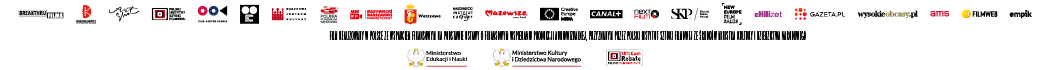 